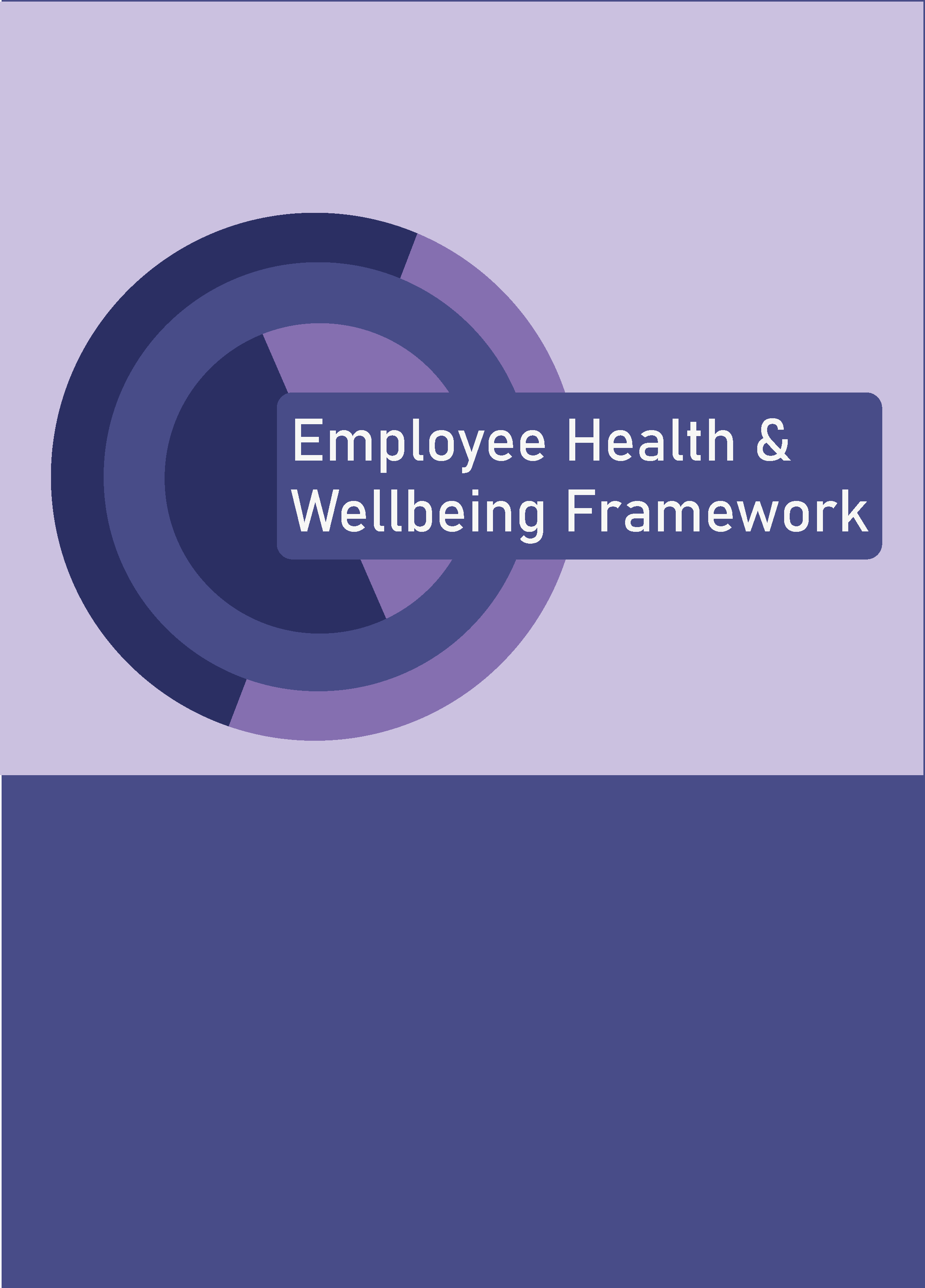 IntroductionDundee City Council recognises that supporting the health and wellbeing of all our workforce is vital for the delivery of our vision for Dundee.The Health & Wellbeing Framework 2023 - 2027 is underpinned by the Our People Strategy vision and values.  The Action Plan accompanying this Framework sets out the various initiatives, employee supports, and joint working arrangements that will be in place during the lifetime of the framework and that will support all aspects of workforce health and wellbeing.We will also build on, and regularly review, our policies and procedures that are in place to support wellbeing in the workplace.Why does Wellbeing Matter?The events of 2020 and beyond have highlighted more than ever the importance of good health and wellbeing at work.  In addition to economic, work and community disruption, these events created a new focus on the importance of workforce wellbeing.  These events also shifted the expectations of the workforce in achieving a healthy work/life balance with compassion and support at the core of how we demonstrate a commitment to wellbeing across the organisation. The Our People Strategy 2022-2027 ensures that employee wellbeing is front and centre and is embedded in our culture.The council has a large workforce with people from different backgrounds, experience, identities and needs. Our wellbeing framework and action plans will reflect this diversity and support navigation through the challenges that need addressed in order to embrace and value this diversity and support the development of effective wellbeing interventions and outcomes.Why have a Wellbeing Framework?A wellbeing framework will support the council to do the following:• attract new people to the organisation• engage, value, motivate and retain employees• create a healthier, more inclusive culture• improve support for attendance at work and lower sickness absence• improve performance and development• improve productivity and successSome Key Figures115,000 = workers suffering from work-related ill health each year:  £302 million = cost of workplace injury and ill health There are an estimated 136,000 work-related ill health cases annually.  The total represents a rate of 4,870 cases per 100,000 workersAn average 2.7 million days are lost to work-related ill health each year, at a rate of 1.24 days lost per worker.59% of new or long-standing conditions are stress, depression or anxiety.  24% are musculoskeletal disorders.An average 0.7 million days are lost to work-related Musculoskeletal Disorders (MSD) each year, at a rate of 0.3 days lost per worker.An average 1.7 million days are lost to work-related stress, depression or anxiety each year, at a rate of 0.76 days lost per worker.An average 0.5 million days are lost to workplace injury each year, at a rate of 0.21 days lost per worker.29% of employees feel their work impacts negatively on their mental health, with 24% reporting negative impacts on their physical health.Nearly half of all employees (45%) report going to work despite not being well enough to do so. Carers and disabled workers are more likely to report such presenteeism.56% of employees experienced a health-related physical condition, while 47% reported experiencing a non-physical one.29% of employees feel their work impacts negatively on their mental health, with 24% reporting negative impacts on their physical health.The CIPD’s previous UK Working Lives and Good Work Index reports have shown health and wellbeing as having the strongest relationship with job satisfaction and job enthusiasm out of all job quality dimensions. In addition to its most direct impact on wellbeing, good mental and physical health can impact individual, and by extension organisational, performance.(Sources include: LFS, annual average 2019/20-2021/22, HSE Costs to Britain, 2019/20, Working Lives Scotland, CIPD 2022)What is a Healthy Workforce & Workplace?CIPD have identified seven inter-related 'domains' of employee wellbeing, guided by the principle that an effective employee wellbeing framework needs to go far beyond a series of standalone initiatives. These are as follows:1. HealthPhysical health Physical safety Mental health.2. Good workWorking environment Good line management Work demands Autonomy Change management Pay and reward 3. Values/PrinciplesLeadership Ethical standards Inclusion and diversity 4. Collective/SocialEmployee engagementPositive relationships 5. Personal growthCareer development Emotional Lifelong learning Creativity 6. Good lifestyle choicesPhysical activity Healthy eating 7. Financial wellbeingFair pay and benefit policies Retirement planning Employee financial supportWhat will this Framework achieve?1. HealthThe Framework will:Promote best practice for all employees to support physical and mental health and physical safety.  This will include access to supports and resources designed to manage, inform and guide actions for good health.2. Good workThe Framework will:Underpin activities that continue to make the council an employer of choice, and that support innovation and positive change.3. Values/PrinciplesThe Framework will:Use clearly expressed and agreed values to develop leadership at all levels, in a way that shows appreciation and acknowledgment of the council’s diverse workforce.  This will incorporate a trauma informed approach to wellbeing.4. Collective/SocialThe Framework will:Support effective communication, collaboration and relationships.5. Personal growthThe Framework will:Create opportunities for personal and collective learning through formal, informal and self-directed access to learning for wellbeing.6. Good lifestyle choicesThe Framework will:Support activities that foster healthy lifestyle activities.7. Financial wellbeingThe Framework will:Highlight access to financial supports, resources, advice and guidance.Wellbeing is Everyone’s ResponsibilityThe council has a duty of care to its workforce, in addition to a legal obligation that ensures the health, safety and welfare of employees are protected. Wellbeing at work is an organisational priority for the council.  It is also a personal and individual initiative taken by those who are part of our workforce.The Council’s Responsibility includes:Legal compliance with relevant legislationAn effective approach to HR support and guidanceA supportive Occupational Health & Health Assessment and Monitoring processA clearly articulated employee journeyValues and culture that promote wellbeingClear and effective employee communication and engagementThe Manager’s Responsibility includes:Effective skills, knowledge and awareness of health and wellbeingCompassionate communication and wellbeing supportSupport for appropriate autonomy for teams and individualsActive encouragement of ongoing learning and developmentThe Individual Employee’s Responsibility includes:An awareness of their own wellbeing needs and the obligation to take personal health and wellbeing seriouslyHaving a positive mindset and embracing change and transformationDeveloping personal resilience and embracing opportunities that support and improve personal wellbeingHow will we measure the effectiveness of this Framework?We will use Employee Surveys and other engagement tools to measure wellbeingWe will use employee absence and other health assessment and monitoring data to track changes and improvementsWe will use other forms of feedback such as focus groups and feedback from learning events and trainingWe will use relevant information from key points in the Employee Journey to measure effectiveness A Living DocumentThis Framework is a “living document” and is not an exhaustive list of all the health and wellbeing actions and responses to be undertaken during its lifetime.  The council will continue to monitor and respond health and wellbeing need and resources.For the most up to date wellbeing information, visit the Employee Health and Wellbeing Support Service site, which is regularly updated with news, information, resources and supports.Our Employee Journey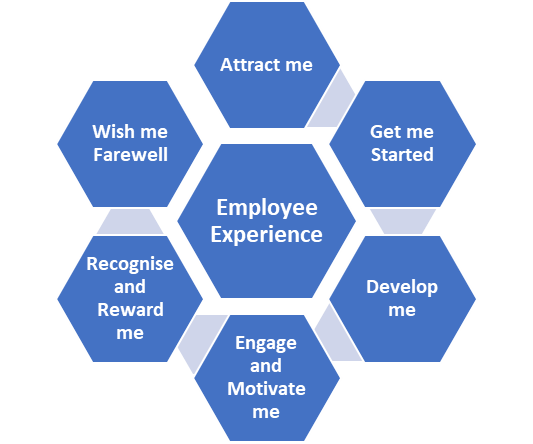 Health & Wellbeing Actions 2023 – 2025 Health & Wellbeing Actions 2023 – 2025 Health & Wellbeing Actions 2023 – 2027Health & Wellbeing Actions 2023 – 2027 Health & Wellbeing Actions 2023 – 2027Health & Wellbeing Actions 2023 – 2027 Health & Wellbeing Actions 2023 – 2027Our HealthOur Good workOur Values & PrinciplesCollective & Social WellbeingOur Personal GrowthOur Good Lifestyle ChoicesOur Financial WellbeingOur Financial WellbeingActionActionActionActionActionActionActionTimescaleRedesign and relaunch of Employee Wellbeing Support ServiceRedesign and relaunch of Employee Wellbeing Support ServiceRedesign and relaunch of Employee Wellbeing Support ServiceRedesign and relaunch of Employee Wellbeing Support ServiceRedesign and relaunch of Employee Wellbeing Support ServiceRedesign and relaunch of Employee Wellbeing Support ServiceRedesign and relaunch of Employee Wellbeing Support ServiceMay 2023Promotion of regular Health & Wellbeing themes, information and events aligned to Annual Health & Wellbeing CalendarPromotion of regular Health & Wellbeing themes, information and events aligned to Annual Health & Wellbeing CalendarPromotion of regular Health & Wellbeing themes, information and events aligned to Annual Health & Wellbeing CalendarPromotion of regular Health & Wellbeing themes, information and events aligned to Annual Health & Wellbeing CalendarPromotion of regular Health & Wellbeing themes, information and events aligned to Annual Health & Wellbeing CalendarPromotion of regular Health & Wellbeing themes, information and events aligned to Annual Health & Wellbeing CalendarPromotion of regular Health & Wellbeing themes, information and events aligned to Annual Health & Wellbeing CalendarAnnual calendar Jan - DecDevelop opportunities for increased awareness of Occupational Health supports, including access to occupational health provider newsletters and other relevant employee informationDevelop opportunities for increased awareness of Occupational Health supports, including access to occupational health provider newsletters and other relevant employee informationDevelop opportunities for increased awareness of Occupational Health supports, including access to occupational health provider newsletters and other relevant employee informationDevelop opportunities for increased awareness of Occupational Health supports, including access to occupational health provider newsletters and other relevant employee informationDevelop opportunities for increased awareness of Occupational Health supports, including access to occupational health provider newsletters and other relevant employee informationDevelop opportunities for increased awareness of Occupational Health supports, including access to occupational health provider newsletters and other relevant employee informationDevelop opportunities for increased awareness of Occupational Health supports, including access to occupational health provider newsletters and other relevant employee informationAttendance at quarterly OH meetingsRaise awareness of existing and new Employee Health & Wellbeing benefits including Dental Plans, Cycle to Work Schemes, and partnership activities that promote health & wellbeing activities (eg Park Lives)Raise awareness of existing and new Employee Health & Wellbeing benefits including Dental Plans, Cycle to Work Schemes, and partnership activities that promote health & wellbeing activities (eg Park Lives)Raise awareness of existing and new Employee Health & Wellbeing benefits including Dental Plans, Cycle to Work Schemes, and partnership activities that promote health & wellbeing activities (eg Park Lives)Raise awareness of existing and new Employee Health & Wellbeing benefits including Dental Plans, Cycle to Work Schemes, and partnership activities that promote health & wellbeing activities (eg Park Lives)Raise awareness of existing and new Employee Health & Wellbeing benefits including Dental Plans, Cycle to Work Schemes, and partnership activities that promote health & wellbeing activities (eg Park Lives)Raise awareness of existing and new Employee Health & Wellbeing benefits including Dental Plans, Cycle to Work Schemes, and partnership activities that promote health & wellbeing activities (eg Park Lives)Raise awareness of existing and new Employee Health & Wellbeing benefits including Dental Plans, Cycle to Work Schemes, and partnership activities that promote health & wellbeing activities (eg Park Lives)Regular promotion on the EH&WSS SiteLaunch access to DWP Able Futures programmeLaunch access to DWP Able Futures programmeLaunch access to DWP Able Futures programmeLaunch access to DWP Able Futures programmeLaunch access to DWP Able Futures programmeLaunch access to DWP Able Futures programmeLaunch access to DWP Able Futures programmeApril 2023Review and redesign of supports for all employees and their managers to record and implement supportive discussions to manage health & wellbeing (e.g. review of Stress Discussion Document)Review and redesign of supports for all employees and their managers to record and implement supportive discussions to manage health & wellbeing (e.g. review of Stress Discussion Document)Review and redesign of supports for all employees and their managers to record and implement supportive discussions to manage health & wellbeing (e.g. review of Stress Discussion Document)Review and redesign of supports for all employees and their managers to record and implement supportive discussions to manage health & wellbeing (e.g. review of Stress Discussion Document)Review and redesign of supports for all employees and their managers to record and implement supportive discussions to manage health & wellbeing (e.g. review of Stress Discussion Document)Review and redesign of supports for all employees and their managers to record and implement supportive discussions to manage health & wellbeing (e.g. review of Stress Discussion Document)Review and redesign of supports for all employees and their managers to record and implement supportive discussions to manage health & wellbeing (e.g. review of Stress Discussion Document)October 2023Delivery of training and learning opportunities to support health & wellbeing, e.g. Creating a Mentally Healthy Workplace, MAYBO Conflict Management training, Coaching Conversations and Courageous ConversationsDelivery of training and learning opportunities to support health & wellbeing, e.g. Creating a Mentally Healthy Workplace, MAYBO Conflict Management training, Coaching Conversations and Courageous ConversationsDelivery of training and learning opportunities to support health & wellbeing, e.g. Creating a Mentally Healthy Workplace, MAYBO Conflict Management training, Coaching Conversations and Courageous ConversationsDelivery of training and learning opportunities to support health & wellbeing, e.g. Creating a Mentally Healthy Workplace, MAYBO Conflict Management training, Coaching Conversations and Courageous ConversationsDelivery of training and learning opportunities to support health & wellbeing, e.g. Creating a Mentally Healthy Workplace, MAYBO Conflict Management training, Coaching Conversations and Courageous ConversationsDelivery of training and learning opportunities to support health & wellbeing, e.g. Creating a Mentally Healthy Workplace, MAYBO Conflict Management training, Coaching Conversations and Courageous ConversationsDelivery of training and learning opportunities to support health & wellbeing, e.g. Creating a Mentally Healthy Workplace, MAYBO Conflict Management training, Coaching Conversations and Courageous ConversationsMonthly dates on MyLearnConsider developing a post of Employee Well-being Advisor post.Consider developing a post of Employee Well-being Advisor post.Consider developing a post of Employee Well-being Advisor post.Consider developing a post of Employee Well-being Advisor post.Consider developing a post of Employee Well-being Advisor post.Consider developing a post of Employee Well-being Advisor post.Consider developing a post of Employee Well-being Advisor post.December 2023Review and promote training, learning and supports to enable all Managers to effectively undertake proactive and trauma informed Supporting Attendance activities.Review and promote training, learning and supports to enable all Managers to effectively undertake proactive and trauma informed Supporting Attendance activities.Review and promote training, learning and supports to enable all Managers to effectively undertake proactive and trauma informed Supporting Attendance activities.Review and promote training, learning and supports to enable all Managers to effectively undertake proactive and trauma informed Supporting Attendance activities.Review and promote training, learning and supports to enable all Managers to effectively undertake proactive and trauma informed Supporting Attendance activities.Review and promote training, learning and supports to enable all Managers to effectively undertake proactive and trauma informed Supporting Attendance activities.Review and promote training, learning and supports to enable all Managers to effectively undertake proactive and trauma informed Supporting Attendance activities.December 2023Our HealthOur Good workOur Values & PrinciplesCollective & Social WellbeingOur Personal GrowthOur Good Lifestyle ChoicesOur Financial WellbeingOur Financial WellbeingActionActionActionActionActionActionActionTimescaleEnsure continued implementation of DCC Hybrid Working Policy to support appropriate work/life balance for employeesEnsure continued implementation of DCC Hybrid Working Policy to support appropriate work/life balance for employeesEnsure continued implementation of DCC Hybrid Working Policy to support appropriate work/life balance for employeesEnsure continued implementation of DCC Hybrid Working Policy to support appropriate work/life balance for employeesEnsure continued implementation of DCC Hybrid Working Policy to support appropriate work/life balance for employeesEnsure continued implementation of DCC Hybrid Working Policy to support appropriate work/life balance for employeesEnsure continued implementation of DCC Hybrid Working Policy to support appropriate work/life balance for employeesOngoingIntroduce a new model of Display Screen Equipment Risk Assessment for all employeesIntroduce a new model of Display Screen Equipment Risk Assessment for all employeesIntroduce a new model of Display Screen Equipment Risk Assessment for all employeesIntroduce a new model of Display Screen Equipment Risk Assessment for all employeesIntroduce a new model of Display Screen Equipment Risk Assessment for all employeesIntroduce a new model of Display Screen Equipment Risk Assessment for all employeesIntroduce a new model of Display Screen Equipment Risk Assessment for all employeesOctober 2023Undertake a trauma informed review to managing absence that supports a redesign of the existing Promoting Attendance PolicyUndertake a trauma informed review to managing absence that supports a redesign of the existing Promoting Attendance PolicyUndertake a trauma informed review to managing absence that supports a redesign of the existing Promoting Attendance PolicyUndertake a trauma informed review to managing absence that supports a redesign of the existing Promoting Attendance PolicyUndertake a trauma informed review to managing absence that supports a redesign of the existing Promoting Attendance PolicyUndertake a trauma informed review to managing absence that supports a redesign of the existing Promoting Attendance PolicyUndertake a trauma informed review to managing absence that supports a redesign of the existing Promoting Attendance PolicyApril 2024Develop joint approaches to supporting attendance and ensuring employee wellbeing with Trades Unions, including opportunities for Trades Unions wellbeing resources on re-launched Employee Wellbeing Support Service Develop joint approaches to supporting attendance and ensuring employee wellbeing with Trades Unions, including opportunities for Trades Unions wellbeing resources on re-launched Employee Wellbeing Support Service Develop joint approaches to supporting attendance and ensuring employee wellbeing with Trades Unions, including opportunities for Trades Unions wellbeing resources on re-launched Employee Wellbeing Support Service Develop joint approaches to supporting attendance and ensuring employee wellbeing with Trades Unions, including opportunities for Trades Unions wellbeing resources on re-launched Employee Wellbeing Support Service Develop joint approaches to supporting attendance and ensuring employee wellbeing with Trades Unions, including opportunities for Trades Unions wellbeing resources on re-launched Employee Wellbeing Support Service Develop joint approaches to supporting attendance and ensuring employee wellbeing with Trades Unions, including opportunities for Trades Unions wellbeing resources on re-launched Employee Wellbeing Support Service Develop joint approaches to supporting attendance and ensuring employee wellbeing with Trades Unions, including opportunities for Trades Unions wellbeing resources on re-launched Employee Wellbeing Support Service Bi-monthly liaison with TUsLaunch Quality Conversations model for developmental conversationsLaunch Quality Conversations model for developmental conversationsLaunch Quality Conversations model for developmental conversationsLaunch Quality Conversations model for developmental conversationsLaunch Quality Conversations model for developmental conversationsLaunch Quality Conversations model for developmental conversationsLaunch Quality Conversations model for developmental conversationsSeptember 2023Undertake regular Employee Surveys and Employee Pulse Surveys that include health and wellbeing themes, mapping key themes and taking forward opportunities for improvementsUndertake regular Employee Surveys and Employee Pulse Surveys that include health and wellbeing themes, mapping key themes and taking forward opportunities for improvementsUndertake regular Employee Surveys and Employee Pulse Surveys that include health and wellbeing themes, mapping key themes and taking forward opportunities for improvementsUndertake regular Employee Surveys and Employee Pulse Surveys that include health and wellbeing themes, mapping key themes and taking forward opportunities for improvementsUndertake regular Employee Surveys and Employee Pulse Surveys that include health and wellbeing themes, mapping key themes and taking forward opportunities for improvementsUndertake regular Employee Surveys and Employee Pulse Surveys that include health and wellbeing themes, mapping key themes and taking forward opportunities for improvementsUndertake regular Employee Surveys and Employee Pulse Surveys that include health and wellbeing themes, mapping key themes and taking forward opportunities for improvementsAs and when requiredEnsure an organisational approach to managing change contains relevant health and wellbeing considerationsEnsure an organisational approach to managing change contains relevant health and wellbeing considerationsEnsure an organisational approach to managing change contains relevant health and wellbeing considerationsEnsure an organisational approach to managing change contains relevant health and wellbeing considerationsEnsure an organisational approach to managing change contains relevant health and wellbeing considerationsEnsure an organisational approach to managing change contains relevant health and wellbeing considerationsEnsure an organisational approach to managing change contains relevant health and wellbeing considerationsOngoingImplement opportunities for Leadership Development that have trauma informed leadership and wellbeing as integral elements of any programmes Implement opportunities for Leadership Development that have trauma informed leadership and wellbeing as integral elements of any programmes Implement opportunities for Leadership Development that have trauma informed leadership and wellbeing as integral elements of any programmes Implement opportunities for Leadership Development that have trauma informed leadership and wellbeing as integral elements of any programmes Implement opportunities for Leadership Development that have trauma informed leadership and wellbeing as integral elements of any programmes Implement opportunities for Leadership Development that have trauma informed leadership and wellbeing as integral elements of any programmes Implement opportunities for Leadership Development that have trauma informed leadership and wellbeing as integral elements of any programmes February 2023Host an annual Recognition Week to celebrate learning achievements across the organisationHost an annual Recognition Week to celebrate learning achievements across the organisationHost an annual Recognition Week to celebrate learning achievements across the organisationHost an annual Recognition Week to celebrate learning achievements across the organisationHost an annual Recognition Week to celebrate learning achievements across the organisationHost an annual Recognition Week to celebrate learning achievements across the organisationHost an annual Recognition Week to celebrate learning achievements across the organisationAnnually in JanuaryOur HealthOur Good workOur Values & PrinciplesCollective & Social WellbeingOur Personal GrowthOur Good Lifestyle ChoicesOur Financial WellbeingOur Financial WellbeingActionActionActionActionActionActionActionTimescaleLaunch DCC Values FrameworkLaunch DCC Values FrameworkLaunch DCC Values FrameworkLaunch DCC Values FrameworkLaunch DCC Values FrameworkLaunch DCC Values FrameworkLaunch DCC Values FrameworkJanuary 2024Implement a values-based leadership programmeImplement a values-based leadership programmeImplement a values-based leadership programmeImplement a values-based leadership programmeImplement a values-based leadership programmeImplement a values-based leadership programmeImplement a values-based leadership programmeFebruary 2023Support Community Wealth BuildingSupport Community Wealth BuildingSupport Community Wealth BuildingSupport Community Wealth BuildingSupport Community Wealth BuildingSupport Community Wealth BuildingSupport Community Wealth BuildingMay 2023Promote volunteering opportunitiesPromote volunteering opportunitiesPromote volunteering opportunitiesPromote volunteering opportunitiesPromote volunteering opportunitiesPromote volunteering opportunitiesPromote volunteering opportunitiesOngoingSupport access to mentoring within the organisation, and opportunities for access to external mentoring programmesSupport access to mentoring within the organisation, and opportunities for access to external mentoring programmesSupport access to mentoring within the organisation, and opportunities for access to external mentoring programmesSupport access to mentoring within the organisation, and opportunities for access to external mentoring programmesSupport access to mentoring within the organisation, and opportunities for access to external mentoring programmesSupport access to mentoring within the organisation, and opportunities for access to external mentoring programmesSupport access to mentoring within the organisation, and opportunities for access to external mentoring programmesOngoingDevelop and launch a new suite of Equalities Training materialsDevelop and launch a new suite of Equalities Training materialsDevelop and launch a new suite of Equalities Training materialsDevelop and launch a new suite of Equalities Training materialsDevelop and launch a new suite of Equalities Training materialsDevelop and launch a new suite of Equalities Training materialsDevelop and launch a new suite of Equalities Training materialsJanuary 2024Ensure that the Framework and accompanying actions support the Council in meeting its equality duties (general and specific) by supporting equality mainstreaming activities and progressing activities that contribute to the support of equality and human rights of all of the workforce.Ensure that the Framework and accompanying actions support the Council in meeting its equality duties (general and specific) by supporting equality mainstreaming activities and progressing activities that contribute to the support of equality and human rights of all of the workforce.Ensure that the Framework and accompanying actions support the Council in meeting its equality duties (general and specific) by supporting equality mainstreaming activities and progressing activities that contribute to the support of equality and human rights of all of the workforce.Ensure that the Framework and accompanying actions support the Council in meeting its equality duties (general and specific) by supporting equality mainstreaming activities and progressing activities that contribute to the support of equality and human rights of all of the workforce.Ensure that the Framework and accompanying actions support the Council in meeting its equality duties (general and specific) by supporting equality mainstreaming activities and progressing activities that contribute to the support of equality and human rights of all of the workforce.Ensure that the Framework and accompanying actions support the Council in meeting its equality duties (general and specific) by supporting equality mainstreaming activities and progressing activities that contribute to the support of equality and human rights of all of the workforce.Ensure that the Framework and accompanying actions support the Council in meeting its equality duties (general and specific) by supporting equality mainstreaming activities and progressing activities that contribute to the support of equality and human rights of all of the workforce.Annual mainstreaming reportOur HealthOur Good workOur Values & PrinciplesCollective & Social WellbeingOur Personal GrowthOur Good Lifestyle ChoicesOur Financial WellbeingOur Financial WellbeingActionActionActionActionActionActionActionTimescaleRelaunch Leading Team DundeeRelaunch Leading Team DundeeRelaunch Leading Team DundeeRelaunch Leading Team DundeeRelaunch Leading Team DundeeRelaunch Leading Team DundeeRelaunch Leading Team DundeeAugust 2023Explore and promote employee opportunities to take part in collective health and wellbeing activities such as walking groups, health related activities, and other social health and wellbeing activitiesExplore and promote employee opportunities to take part in collective health and wellbeing activities such as walking groups, health related activities, and other social health and wellbeing activitiesExplore and promote employee opportunities to take part in collective health and wellbeing activities such as walking groups, health related activities, and other social health and wellbeing activitiesExplore and promote employee opportunities to take part in collective health and wellbeing activities such as walking groups, health related activities, and other social health and wellbeing activitiesExplore and promote employee opportunities to take part in collective health and wellbeing activities such as walking groups, health related activities, and other social health and wellbeing activitiesExplore and promote employee opportunities to take part in collective health and wellbeing activities such as walking groups, health related activities, and other social health and wellbeing activitiesExplore and promote employee opportunities to take part in collective health and wellbeing activities such as walking groups, health related activities, and other social health and wellbeing activitiesOngoingLaunch Employee Wellbeing Ambassadors modelLaunch Employee Wellbeing Ambassadors modelLaunch Employee Wellbeing Ambassadors modelLaunch Employee Wellbeing Ambassadors modelLaunch Employee Wellbeing Ambassadors modelLaunch Employee Wellbeing Ambassadors modelLaunch Employee Wellbeing Ambassadors modelMay 2023Hold annual Health & Wellbeing WeekHold annual Health & Wellbeing WeekHold annual Health & Wellbeing WeekHold annual Health & Wellbeing WeekHold annual Health & Wellbeing WeekHold annual Health & Wellbeing WeekHold annual Health & Wellbeing WeekMay 2023Promote Reflection and Resilience through Change programmePromote Reflection and Resilience through Change programmePromote Reflection and Resilience through Change programmePromote Reflection and Resilience through Change programmePromote Reflection and Resilience through Change programmePromote Reflection and Resilience through Change programmePromote Reflection and Resilience through Change programmeOngoingOur HealthOur Good workOur Values & PrinciplesCollective & Social WellbeingOur Personal GrowthOur Good Lifestyle ChoicesOur Financial WellbeingOur Financial WellbeingActionActionActionActionActionActionActionTimescalePromote the Personal and Professional Development Fund to support accredited learning and developmentPromote the Personal and Professional Development Fund to support accredited learning and developmentPromote the Personal and Professional Development Fund to support accredited learning and developmentPromote the Personal and Professional Development Fund to support accredited learning and developmentPromote the Personal and Professional Development Fund to support accredited learning and developmentPromote the Personal and Professional Development Fund to support accredited learning and developmentPromote the Personal and Professional Development Fund to support accredited learning and developmentOngoingReview DCC Coaching and Mentoring FrameworkReview DCC Coaching and Mentoring FrameworkReview DCC Coaching and Mentoring FrameworkReview DCC Coaching and Mentoring FrameworkReview DCC Coaching and Mentoring FrameworkReview DCC Coaching and Mentoring FrameworkReview DCC Coaching and Mentoring FrameworkJanuary 2024Link Quality Conversations to the Personal and Professional Development FundLink Quality Conversations to the Personal and Professional Development FundLink Quality Conversations to the Personal and Professional Development FundLink Quality Conversations to the Personal and Professional Development FundLink Quality Conversations to the Personal and Professional Development FundLink Quality Conversations to the Personal and Professional Development FundLink Quality Conversations to the Personal and Professional Development FundMarch 2023Review Performance Management Framework to embed Health and WellbeingReview Performance Management Framework to embed Health and WellbeingReview Performance Management Framework to embed Health and WellbeingReview Performance Management Framework to embed Health and WellbeingReview Performance Management Framework to embed Health and WellbeingReview Performance Management Framework to embed Health and WellbeingReview Performance Management Framework to embed Health and WellbeingJune 2024Develop a model of Skills Utilisation and Succession PlanningDevelop a model of Skills Utilisation and Succession PlanningDevelop a model of Skills Utilisation and Succession PlanningDevelop a model of Skills Utilisation and Succession PlanningDevelop a model of Skills Utilisation and Succession PlanningDevelop a model of Skills Utilisation and Succession PlanningDevelop a model of Skills Utilisation and Succession PlanningJanuary 2025Design a Skills Network micro-site for access to free learning for all employeesDesign a Skills Network micro-site for access to free learning for all employeesDesign a Skills Network micro-site for access to free learning for all employeesDesign a Skills Network micro-site for access to free learning for all employeesDesign a Skills Network micro-site for access to free learning for all employeesDesign a Skills Network micro-site for access to free learning for all employeesDesign a Skills Network micro-site for access to free learning for all employeesJanuary 2024Our HealthOur Good workOur Values & PrinciplesCollective & Social WellbeingOur Personal GrowthOur Good Lifestyle ChoicesOur Financial WellbeingOur Financial WellbeingActionActionActionActionActionActionActionTimescaleUse Yammer and other communication models to promote activities around health and wellbeing activities such as walking clubs, yoga, healthy eating and health awarenessUse Yammer and other communication models to promote activities around health and wellbeing activities such as walking clubs, yoga, healthy eating and health awarenessUse Yammer and other communication models to promote activities around health and wellbeing activities such as walking clubs, yoga, healthy eating and health awarenessUse Yammer and other communication models to promote activities around health and wellbeing activities such as walking clubs, yoga, healthy eating and health awarenessUse Yammer and other communication models to promote activities around health and wellbeing activities such as walking clubs, yoga, healthy eating and health awarenessUse Yammer and other communication models to promote activities around health and wellbeing activities such as walking clubs, yoga, healthy eating and health awarenessUse Yammer and other communication models to promote activities around health and wellbeing activities such as walking clubs, yoga, healthy eating and health awarenessOngoingPromote Employee Benefits schemes such as VivupPromote Employee Benefits schemes such as VivupPromote Employee Benefits schemes such as VivupPromote Employee Benefits schemes such as VivupPromote Employee Benefits schemes such as VivupPromote Employee Benefits schemes such as VivupPromote Employee Benefits schemes such as VivupOngoingOur HealthOur Good workOur Values & PrinciplesCollective & Social WellbeingOur Personal GrowthOur Good Lifestyle ChoicesOur Financial WellbeingOur Financial WellbeingActionActionActionActionActionActionActionTimescalePromote Retirement Planning and access to Pre-Retirement courses and informationPromote Retirement Planning and access to Pre-Retirement courses and informationPromote Retirement Planning and access to Pre-Retirement courses and informationPromote Retirement Planning and access to Pre-Retirement courses and informationPromote Retirement Planning and access to Pre-Retirement courses and informationPromote Retirement Planning and access to Pre-Retirement courses and informationPromote Retirement Planning and access to Pre-Retirement courses and informationOngoingPromote Employee Additional Pension Contribution SchemePromote Employee Additional Pension Contribution SchemePromote Employee Additional Pension Contribution SchemePromote Employee Additional Pension Contribution SchemePromote Employee Additional Pension Contribution SchemePromote Employee Additional Pension Contribution SchemePromote Employee Additional Pension Contribution SchemeOngoingLiaise with Welfare Rights and Third Sector colleagues to promote access to income maximisation opportunities and community-based cost of living supportsLiaise with Welfare Rights and Third Sector colleagues to promote access to income maximisation opportunities and community-based cost of living supportsLiaise with Welfare Rights and Third Sector colleagues to promote access to income maximisation opportunities and community-based cost of living supportsLiaise with Welfare Rights and Third Sector colleagues to promote access to income maximisation opportunities and community-based cost of living supportsLiaise with Welfare Rights and Third Sector colleagues to promote access to income maximisation opportunities and community-based cost of living supportsLiaise with Welfare Rights and Third Sector colleagues to promote access to income maximisation opportunities and community-based cost of living supportsLiaise with Welfare Rights and Third Sector colleagues to promote access to income maximisation opportunities and community-based cost of living supportsJune 2023Launch a harmful Gambling Workforce CharterLaunch a harmful Gambling Workforce CharterLaunch a harmful Gambling Workforce CharterLaunch a harmful Gambling Workforce CharterLaunch a harmful Gambling Workforce CharterLaunch a harmful Gambling Workforce CharterLaunch a harmful Gambling Workforce CharterAugust 2023